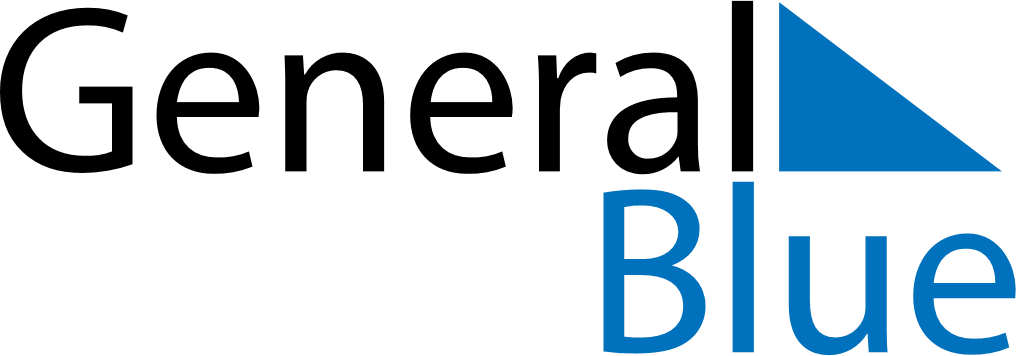 Daily Planner January 4, 2021 - January 10, 2021Daily Planner January 4, 2021 - January 10, 2021Daily Planner January 4, 2021 - January 10, 2021Daily Planner January 4, 2021 - January 10, 2021Daily Planner January 4, 2021 - January 10, 2021Daily Planner January 4, 2021 - January 10, 2021Daily Planner January 4, 2021 - January 10, 2021Daily Planner MondayJan 04TuesdayJan 05WednesdayJan 06ThursdayJan 07FridayJan 08 SaturdayJan 09 SundayJan 10MorningAfternoonEvening